Confederation Dates (And More)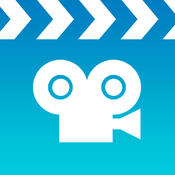 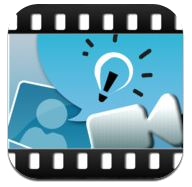 With a partner, choose a Canadian province or territory and complete the following task.  (You may be assigned a province or territory to limit duplication.)Using either the Stop Motion or Explain Everything app, create a production that illustrates the following for your province or territory.  (If you’d like to experiment with another medium, talk with Mr. Sutherland…we’ll see what we can do).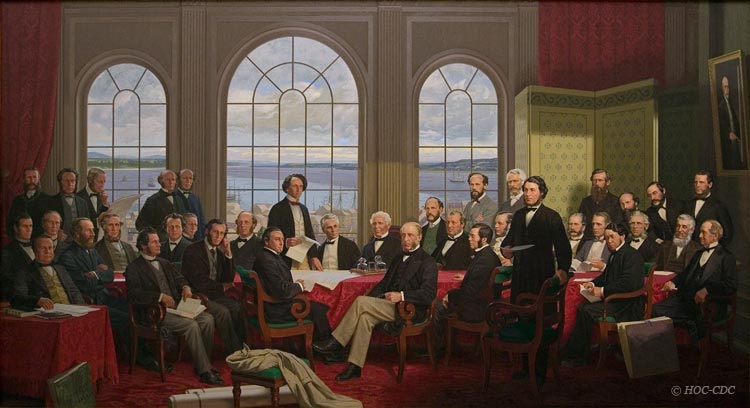 The date it joined Confederation (joined Canada)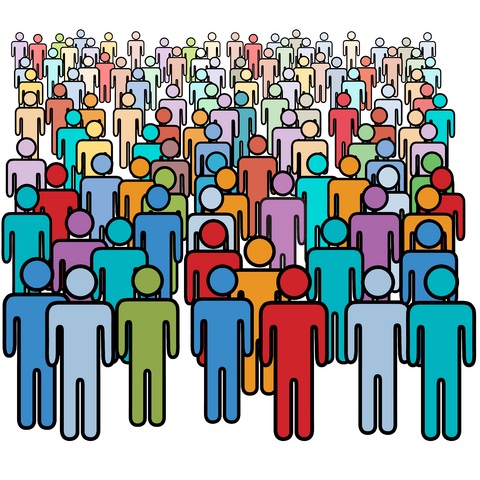 Its current population (or at least from the last three years)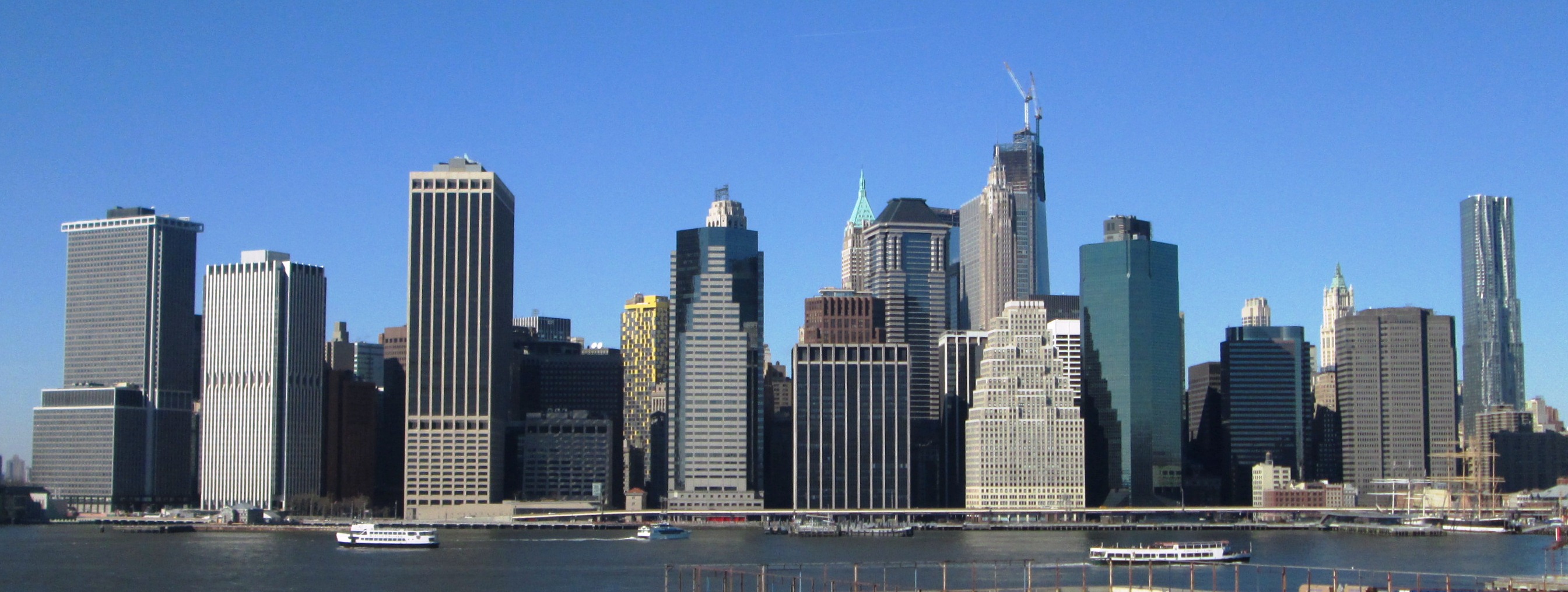 Its capital cityIts total land area (in square kilometres)Where it ranks in Canada (in terms of its size, not its population)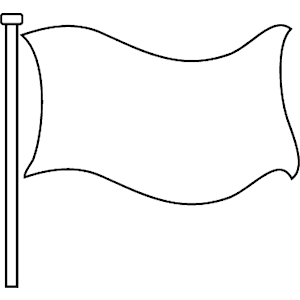 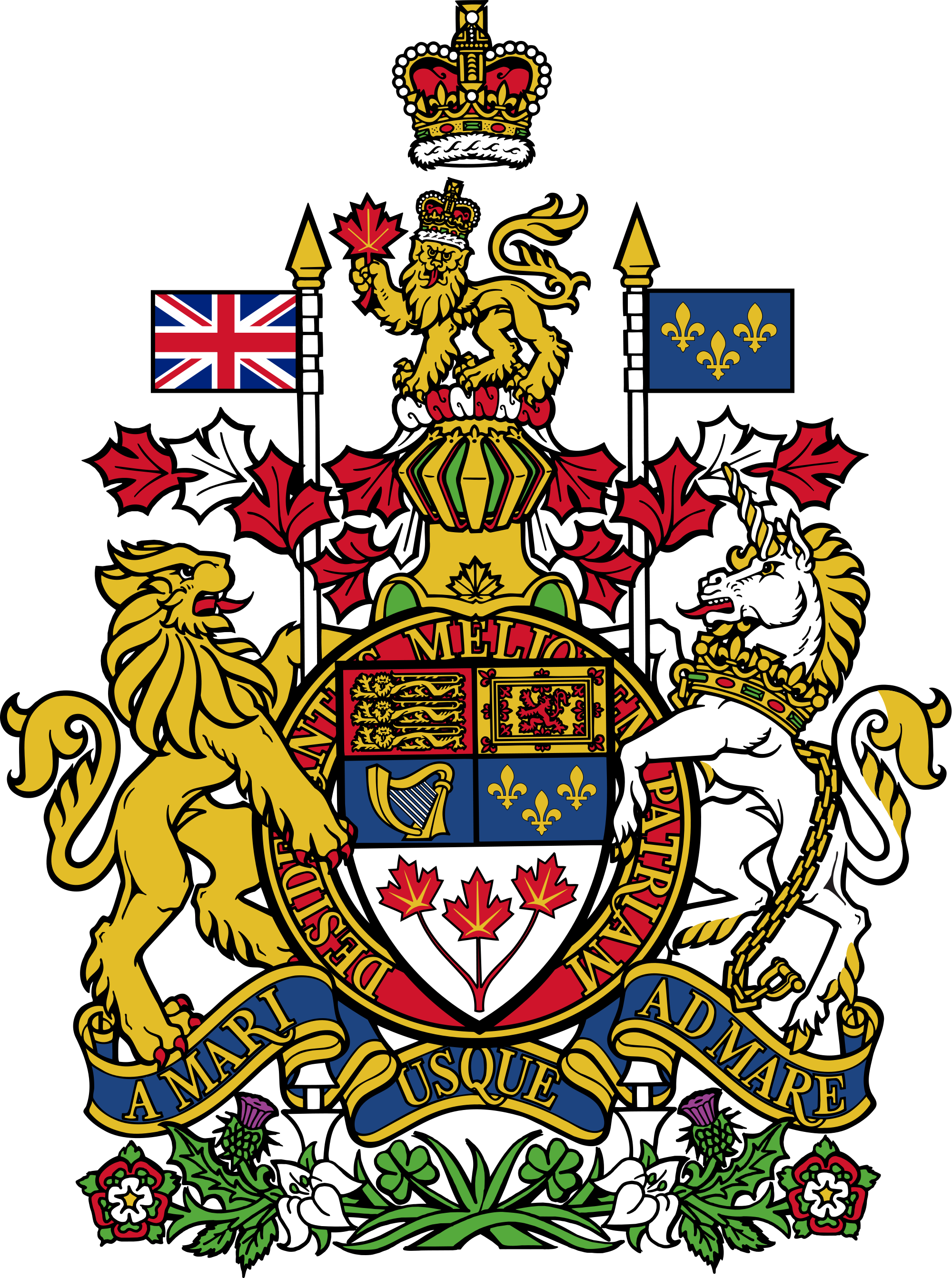 Its flagIts coat of arms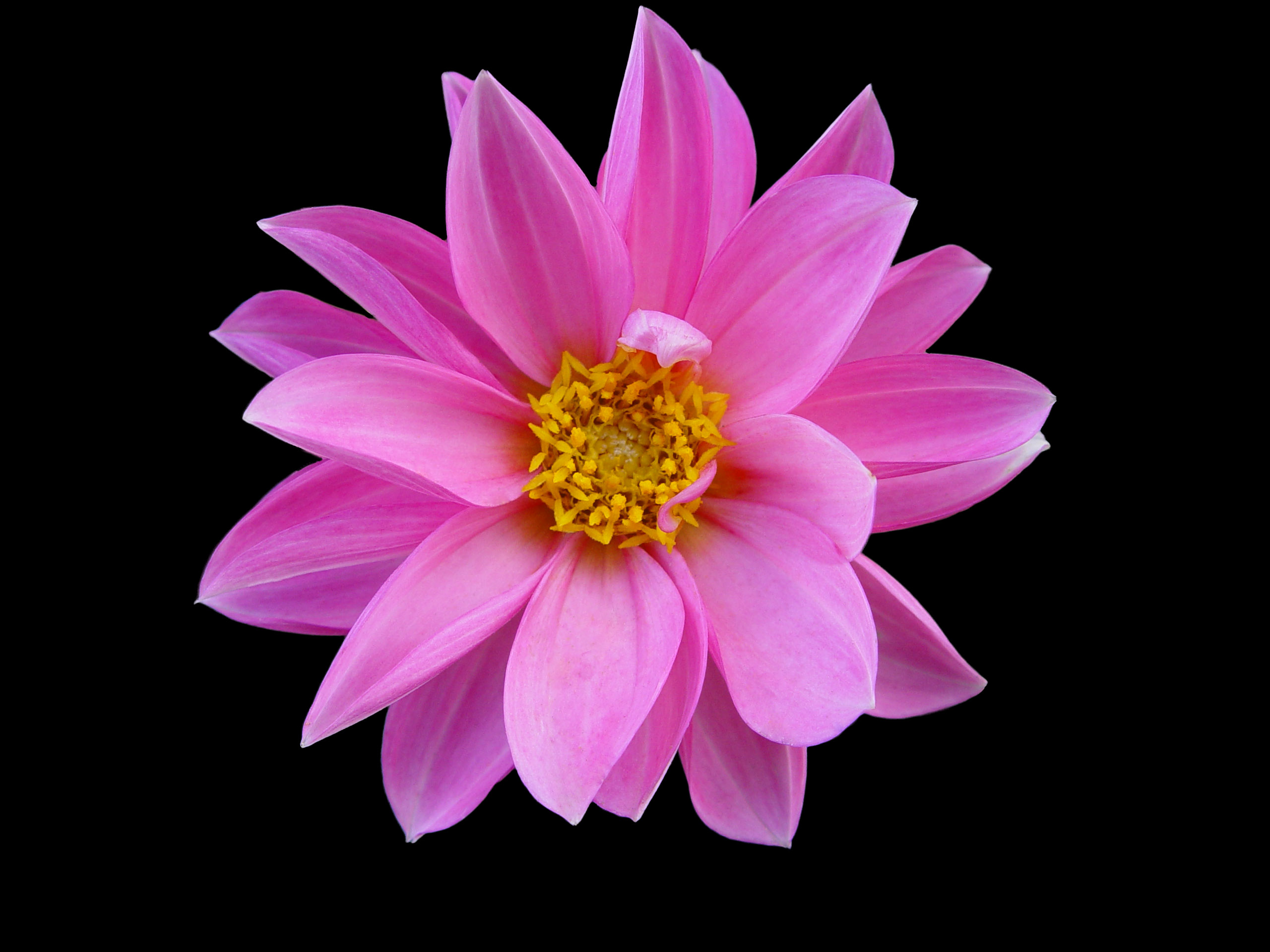 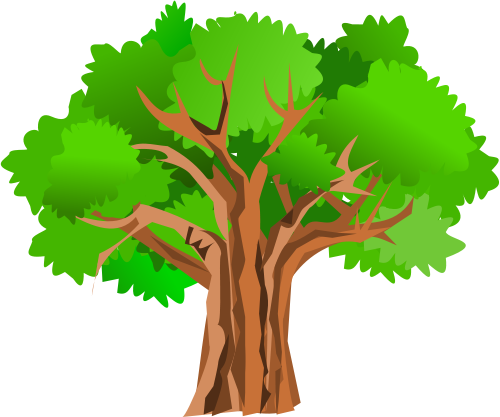 Its flowerIts treeIts bird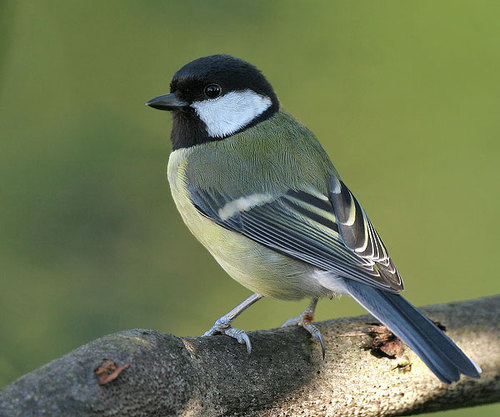 Vehicle license plateAn interesting piece of trivia or fact about your province / territoryYour presentation must include voice and text for each of the above points.  Each of the above points must also be represented by an image in your presentation.  Feel free to ‘jazz it up’!Once your presentation is complete, upload it to Edmodo and be ready to share it with the class!Rubric Below:AppropriateTitleUnsatisfactorySatisfactoryGoodExcellentLabels Present (for each component)UnsatisfactorySatisfactoryGoodExcellentSpellingGrammarUnsatisfactorySatisfactoryGoodExcellentDesignLayout, Use ofSpace & ColourUnsatisfactorySatisfactoryGoodExcellentAll 12 Components PresentUnsatisfactorySatisfactoryGoodExcellentComponentAccuracy (bird, tree, flower…)UnsatisfactorySatisfactoryGoodExcellentUse of Voice or TextUnsatisfactorySatisfactoryGoodExcellentOverall Level of EffortUnsatisfactorySatisfactoryGoodExcellent